Ингалятор (небулайзер) компрессорный AMNB - 503, Машинка, с таймером, Amrus Enterprises, Ltd США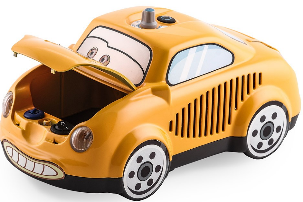 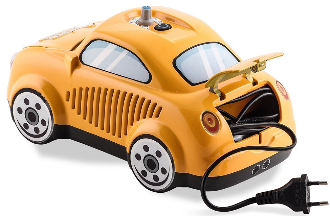 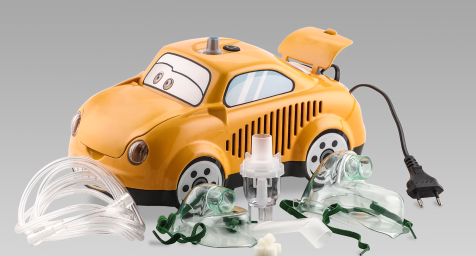 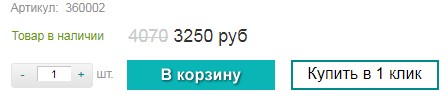 Компрессорный Ингалятор (небулайзер) AMNB - 503 от торговой марки Amrus — отличный помощник в лечении заболеваний ОРЗ и ОРВИ, дыхательных путей и легких, а также в проведении профилактических процедур у детей и взрослых. Дизайн модели выполнен в виде яркой машины, а издаваемый звук имитирует работу маленького мотора.  Эти детали помогут лечению проходить в приятной игровой форме.Ингалятор компактен и прост в использование — справиться даже новичок. AMNB - 503 существенно ускорит процесс выздоровления крохи и принесёт уйму положительных эмоций.Показания к применениюПомощник в лечении больше 10 заболеваний:ОРЗ;обострения хронических болезней дыхательных путей;пневмония;туберкулёз лёгких и бронхов;бронхиальная астма;муковисцидоз;ВИЧ (при респираторных заболеваниях);грибковые поражения дыхательных путей;бронхоэктатическая болезнь лёгких.Чтобы начать лечение при помощи компрессорного оборудования, следует проконсультироваться у врача.Технические характеристики и комплектация компрессорного ингалятора AMNB – 503Комфортное использование и надежность достигаются за счет:уровень звукового давления не более 58 дБ (А);размер частиц не более 5 мкм;скорость потока 12 л/мин;максимальное давление 205 КПа;рабочее давление 110 КПа;кнопка «Старт — Стоп», таймер;параметры электропитания 220 В / 50 Гц;потребляемая мощность не более 75 Вт;тип и номинал предохранителя ВПБ6 - 9 1,6 А;рабочая температура от 5 до 40 ºС при влажности от 30% до 95%;температура хранения от - 40 до 50 ºС при влажности от 10% до 100%;атмосферное давление при перевозке и хранении 50 -106 Кпа;размеры не более 136х161х285 мм;класс защиты II типа BF;масса не более 1,74 кг;гарантия — 12 мес.В комплект входят:ингалятор;колпачок;дефлектор;камера для лекарственного средства;мундштук;2 маски для лица (для взрослого и ребенка);запасные фильтры, трубопровод;руководство пользователя;регистрационное удостоверение ФСЗ 2008/02929 от 02.12.2016;декларация соответствия РОСС CN.ИМ04. Д00366 от 26.01.2017. Упаковка: картонная коробкаПроизводство: Amrus Enterprises, Ltd, СШАЛечение без стресса возможно с ингалятором AMNB – 503! Будьте Здоровы!